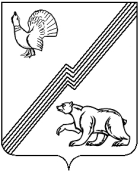 АДМИНИСТРАЦИЯ ГОРОДА ЮГОРСКАХанты-Мансийского автономного округа - ЮгрыПОСТАНОВЛЕНИЕВ соответствии  с  Федеральным законом  от  12.01.1996  №  8-ФЗ               «О погребении и похоронном деле», Федеральным законом от 06.10.2003               № 131-ФЗ «Об общих принципах организации местного самоуправления в Российской Федерации»:   1. Внести в приложение к постановлению администрации города Югорска  от 22.03.2013  № 685 «Об утверждении  Правил  содержания  мест погребения города Югорска» (с изменениями от 29.03.2018 № 889, от 01.06.2023 № 740-п, от 26.03.2024 № 480-п)  изменение, изложив пункт  3.6  раздела 3  в следующей редакции: «3.6. Погребение погибших (умерших),  указанных в пункте 1 статьи 11 Федерального закона  от  12.01.1996  №  8-ФЗ «О погребении и похоронном деле» (далее-Закон),  осуществляется на специально выделенной для воинских захоронений территории кладбищ (далее – воинские  участки  кладбищ)  или  на другом месте погребения на кладбищах в городе Югорске  с учетом особенностей погребения погибших (умерших) военнослужащих, ветеранов и  отдельных категорий граждан,  установленных  Законом.».2. Опубликовать  постановление  в официальном печатном издании города Югорска и разместить  на официальном сайте органов местного самоуправления города Югорска.3. Настоящее постановление вступает в силу после его официального опубликования. 	4. Контроль  за  выполнением постановления возложить на заместителя главы города - директора Департамента жилищно-коммунального и строительного комплекса  администрации города Югорска  Р.А. Ефимова. от [Дата документа]№ [Номер документа]О внесении изменения    в  постановление  администрации города Югорска от 22.03.2013  № 685 «Об утверждении  Правил содержания мест  погребения  города Югорска»        Глава города Югорска        ДОКУМЕНТ ПОДПИСАН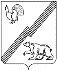          ЭЛЕКТРОННОЙ ПОДПИСЬЮСертификат  [Номер сертификата 1]Владелец [Владелец сертификата 1]Действителен с [ДатаС 1] по [ДатаПо 1]А.Ю. Харлов